		P.O. Box 190151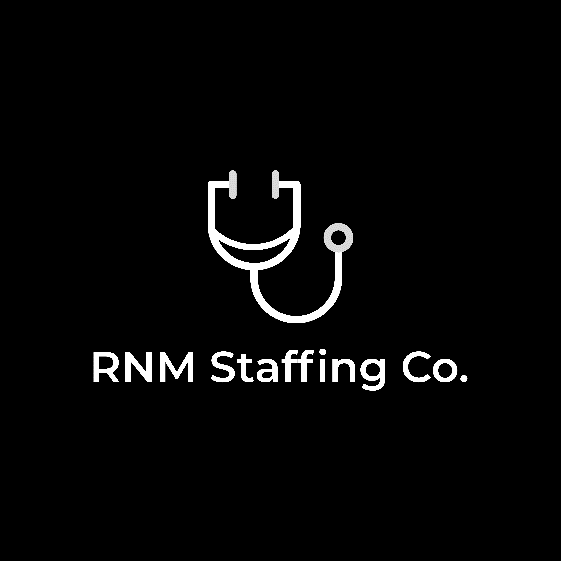          Boise, ID 83719	208-805-0883______________________________________________________________________________Invoice Direct Deposit Authorization FormPlease print and make sure the form is filled out completely.Name:		_______________________________________________________________________________Address:	_______________________________________________________________________________City, State, Zip: _______________________________________________________________________________Name of Bank:	_______________________________________________________________________________Account #:	_______________________________________________________________________________9-Digit Routing #: _____________________________________________________________________________Deposit Into: (Check One)	Checking: _______________	or	Savings: ____________________Please attach a voided check (not a deposit slip) so we can process direct deposit authorization for your bi-weekly paycheck with your financial institution.I will notify RNM Staffing immediately if there are any changes to the information listed above, so that my bi-weekly check may be deposited. ____________ (initial)RNM Staffing is hereby authorized to directly deposit my bi-weekly paycheck for hours worked to the account listed above. This authorization will be effective until I modify or cancel it in writing.Direct deposit may take up to 2 weeks to take effect in which time RNM Staffing will mail your bi-weekly paycheck amount to your mailing address on file unless previous arrangements have been made.Contractor’s Signature: 	________________________________________________________________________Date: 			________________________________________________________________________Mail Completed form to:RNM Staffing Co.P.O. Box 190151Boise, ID 83719